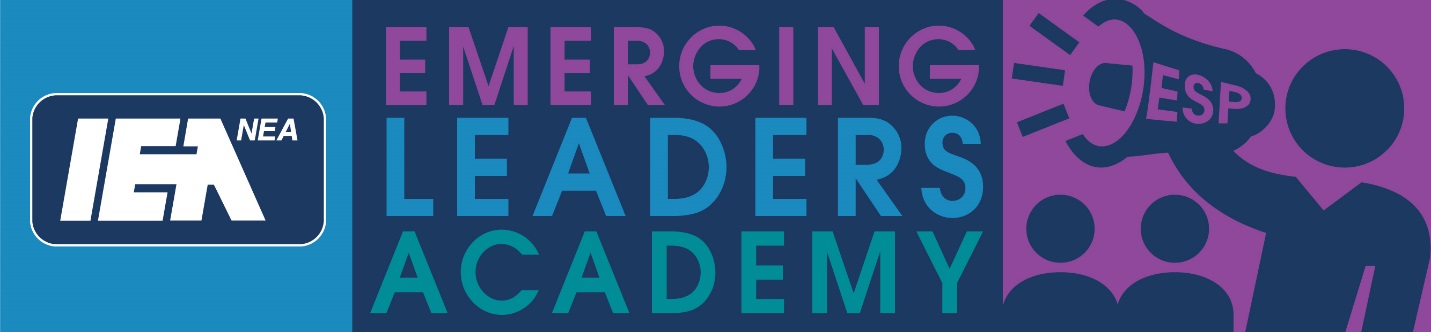 CANDIDATE APPLICATION FORMIEA NEA ESPEMERGING LEADERS ACADEMYTerms and Conditions for AcceptanceWhat is IEA NEA ESP Emerging Leaders Academy (ESP-ELA)?The ESP-ELA is a six session leadership training held over a seven month time period that is open to all dues paying IEA ESP members who meet the program eligibility requirements.   The Eligibility requirements are:Must be a current IEA-NEA dues paying member in good standingMust believe in the importance of collective action and the right of employees to organize and participate in unions.Must commit to participate in all four training modules which include a Capstone Project as well as in-between session webinars.  Must commit to utilize the skills learned within the IEA.Must be open to new experiences and willing to complete all assignments during and between sessions.What kind of time commitment and resources does the ESP-ELA require?The program is divided into six sessions including a “Capstone” project.  Participants are expected to attend each session and complete in-between session reading and homework assignments.PRE-SESSION WEBINAR:     January, 2020IEA and NEA Leadership CompetenciesLearn about the NEA and IEA Leadership Competencies.  Participants will complete a personal leadership competency assessment.  Participants will also review program expectations.SESSION 1: 	Leadership DevelopmentOrlando, FloridaMarch 9-15, 2020 (6 ½ days)Training includes attendance at the NEA National Leadership Summit.SESSION 2:  Cultural CompetencySpringfield, IL (2 days)April, 2020Participants will attend the IEA Human and Civil Rights training on cultural competencySESSION 3:     Webinar Topic TBDMay/June 2020SESSION 4:	Organizing and Growing ESP LeadersNormal, IllinoisJuly 20- 24, 2020 (4 days)IEA Summer Leadership Academy at Illinois State UniversitySESSION 5:	Boots on the Ground Organizing ProjectLocation TBD in IllinoisSeptember 2020 (1-2 days)SESSION 6:	Politics and GovernanceOak Brook, IllinoisOctober 2020 (2 days)IEA One ConferenceAll participants are fully funded for the following expenses:  Airfare, lodging in Orlando Florida (double occupancy), Lodging at the IEA Summer Leadership Academy and at the Capstone Project location. Continental breakfast and lunch will also be provided.  Participants will also receive release time pay in the form of substitute pay or salary reimbursement.  The cost to attend the NEA Leadership Summit will also be covered.Accepted candidates are expected to work with their Region chair and Local President to fund uncovered expenses such as lodging at the one conference (if needed), dinners, baggage fees and transportation costs including mileage.    There may be some unanticipated costs.What happens if I cannot attend all six sessions?We understand personal and professional emergencies can arise, however, it is expected that selected candidates will attend all sessions completely except in cases of an extreme emergency. If an emergency arises, IEA-NEA ESP Emerging Leaders Academy participants commit to notifying the ESP-ELA program as soon as possible. I have read and agree to all terms and conditions._______________________________________Print Name_______________________________________	__________________________________Signature						DateIEA NEA ESP EMERGING LEADERS ACADEMYCANDIDATE APPLICATION FORMAPPLICATION GUIDELINES1.	Applications must be submitted in original format.2.	Applications must be typed.3.	Please do not use abbreviations or acronyms in your application.4.	Applications must include two (2) nomination forms which must be typed.	At least one nomination form must come from a local, Region or IEA leader (Example:	President, Region Chair, Local Executive Board Member, NEA Director, Building	Representative, UniServ Director, etc.)5.	Applications must be complete before submission.  Incomplete applications will	not be accepted.6.	All candidates will be interviewed by phone prior to selection.7.	Applications will be accepted by email and must arrive by the close of the	Business day on Friday, December 6, 2019.  Submit completed Application and Nomination forms to:IEA NEA ESP Emerging Leaders Academy Leadership Teamc/o Crystal Bushcrystal.bush@ieanea.org847-359-0300Personal InformationFirst and Last NameGender	O Male	O Female	O Transgender	O Gender Non-Conforming/Gender Expansive	O Prefer not to say	O OtherHome AddressCityStateZipPhone (Mobile)Phone (Work)Personal Email AddressWork Email AddressIEA Membership Number Employment InformationSchool/Worksite:Job Family (please check one)Paraprofessional ____   Security ____ Clerical ____ Skilled Trades ____Transportation ____ Food Service ____ Health & Student ____ Technical Services ____ Custodial & Maintenance ____What is your job title? Which level of education do you work in? You may choose more than one if you work across multiple levels.a. Pre-Kb. Elementaryc. Middle School/Jr. Highd. High Schoole. Higher Edf. District Employeeg. OtherHow many years in your current position?Union InformationWhat is the name of your local?How many members total (ESP & Certified Staff) are in your local?How many of those members are ESP’s?How many potential members in your local?Number of years a member of your local association?Name of your UniServ Director?General Questions1.	What roles and responsibilities do you currently have or have you had in 	the past in your local, state or the national association?2.	Why did you get involved in your association?3.	Why do you want to participate in the ESP-ELA?4.	Identify two leadership skills you would like to enhance and why?5.	What other trainings have you participated in at the State (IEA) or	National (NEA) level?6.	Where do you see yourself 3-5 years from now?7.	Please share with us what you do outside your work and union life.Candidate Nomination FormPlease submit two candidate nomination forms with your applicationName of Nominator:Position:Mailing Address:Phone (Worksite)Phone (Cell or Home)Email (Worksite)Email (Personal)Candidate you are nominating:Has the nominee ever held an elected office (local, state or national)?If yes, what office?Describe the nominee’s involvement in the Local, State or National Association.Why do you think the nominee is a good candidate for the ESP-ELA?(skills, experience, personal qualities, training, etc.)?How will the nominee’s participation in the ESP-ELA contribute to his/her future Association work?Is there anything else you want to share with us regarding this person’s candidacy?COMPLETED APPLICATION CHECKLISTTerms and Conditions SheetCompleted ApplicationTwo Candidate Nomination Forms